Расширенное заседания СоветаСтароильдеряковского сельского поселения18.01.2021 года - Отчет Председателя Совета Староильдеряковского сельского поселения по итогам стратегии социально-экономического развития Поселения за 2020 год и о прогнозе на 2021 год.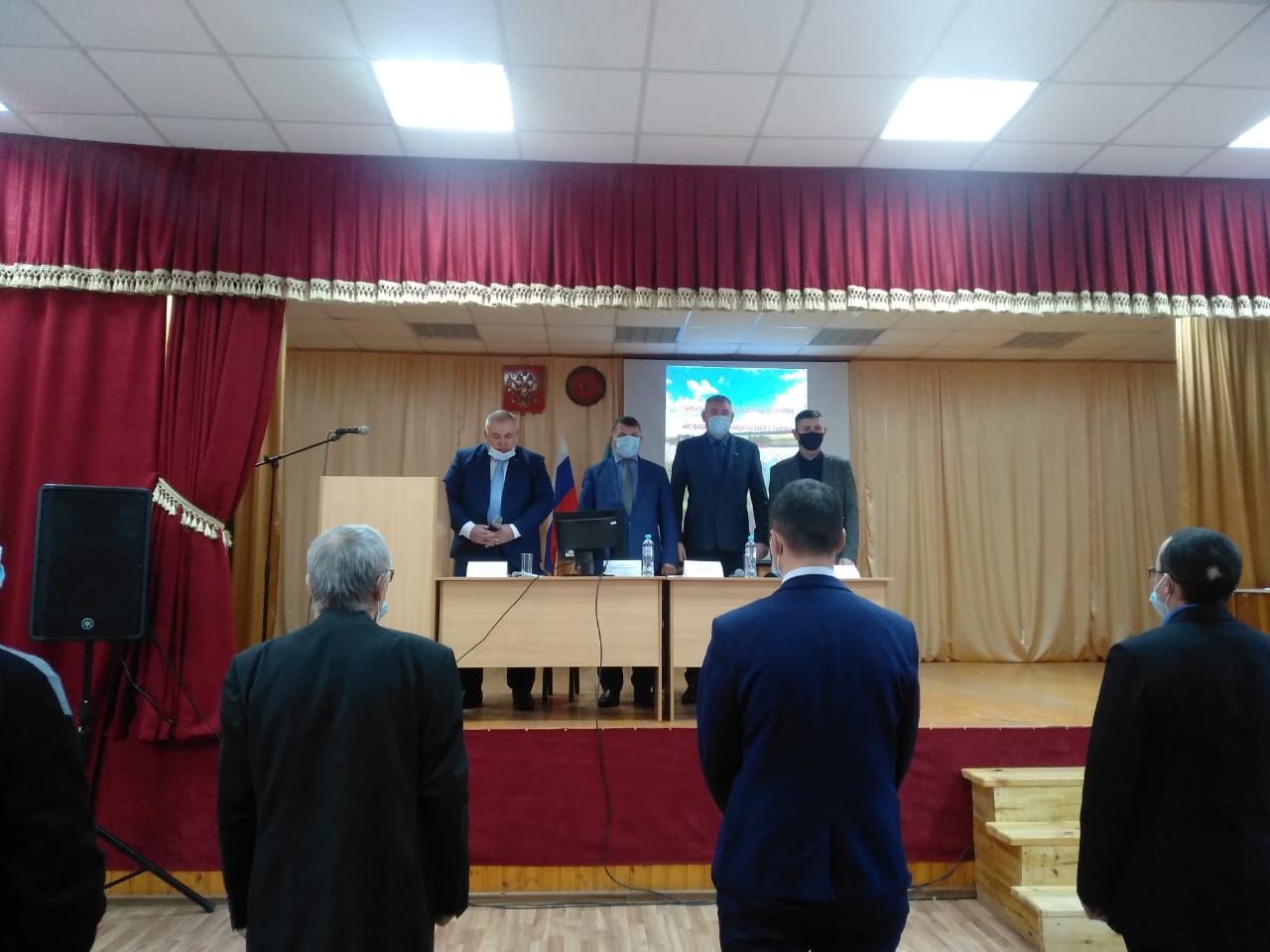 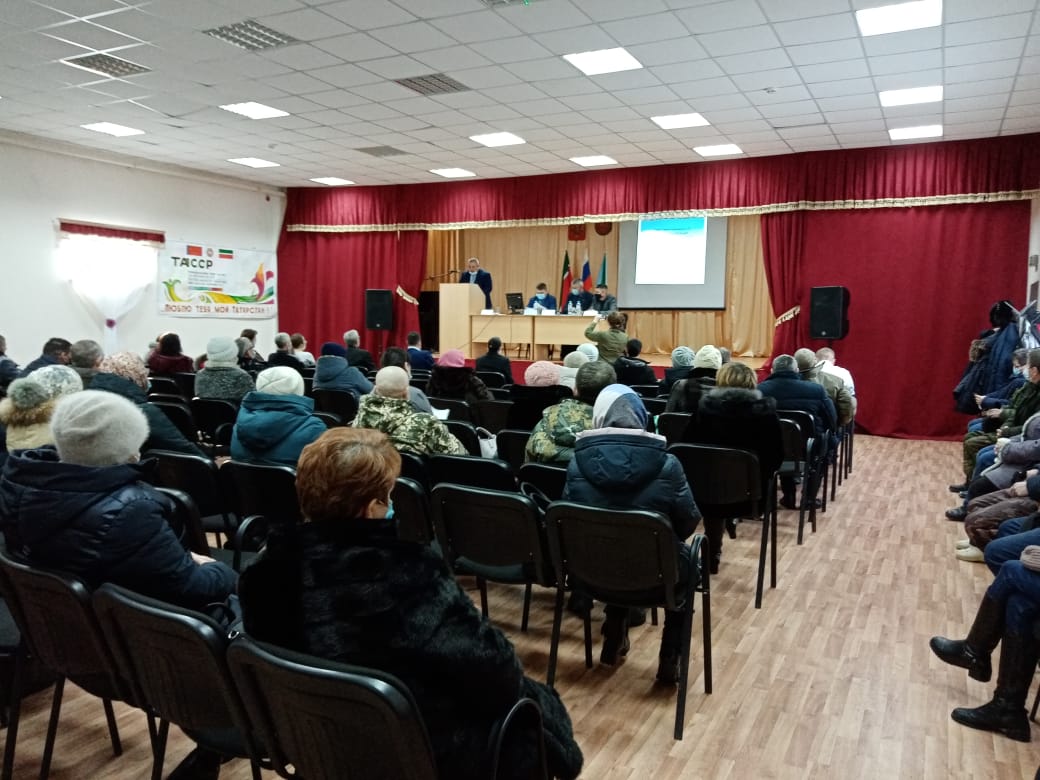 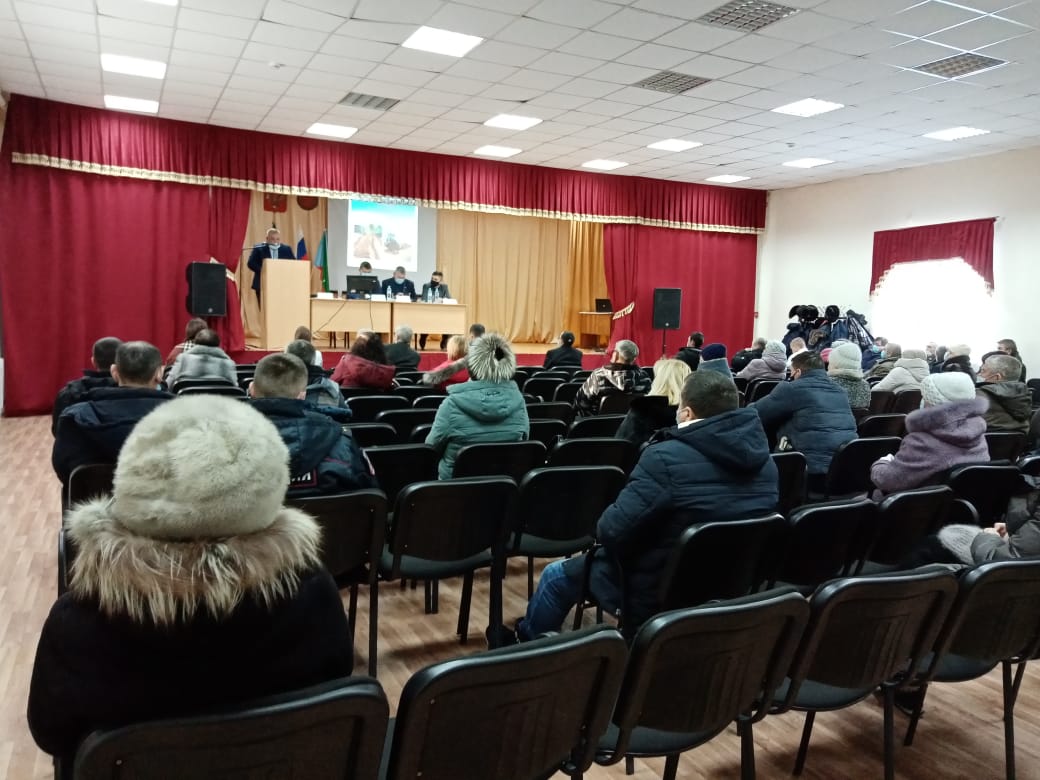 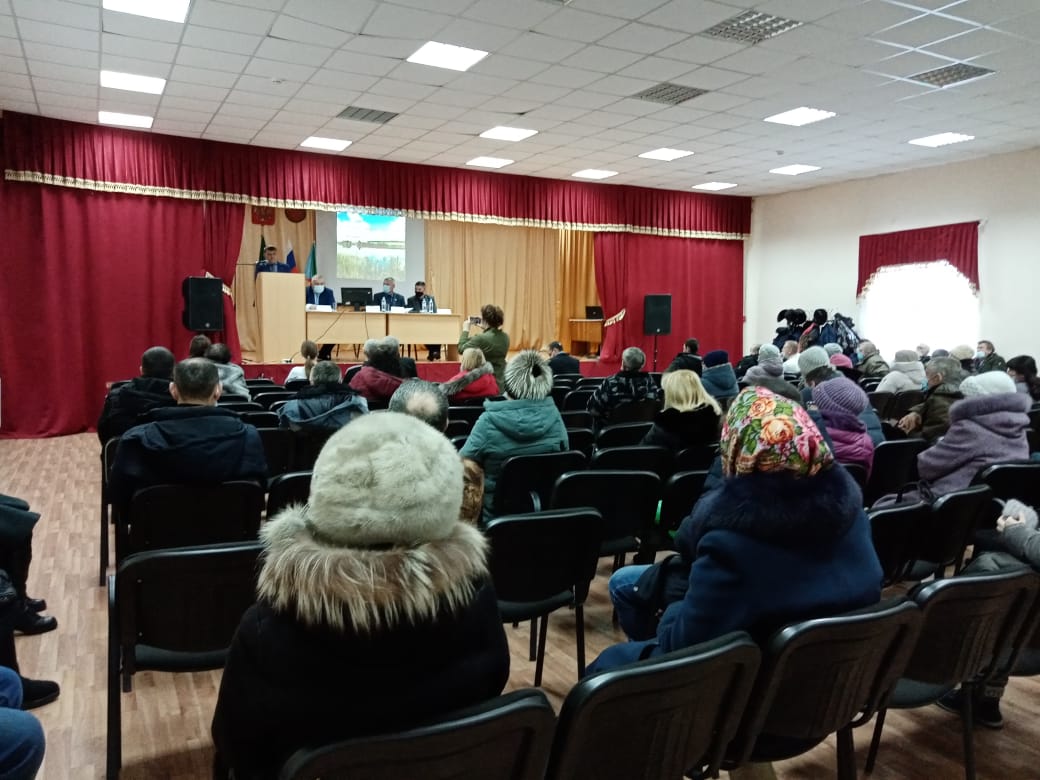 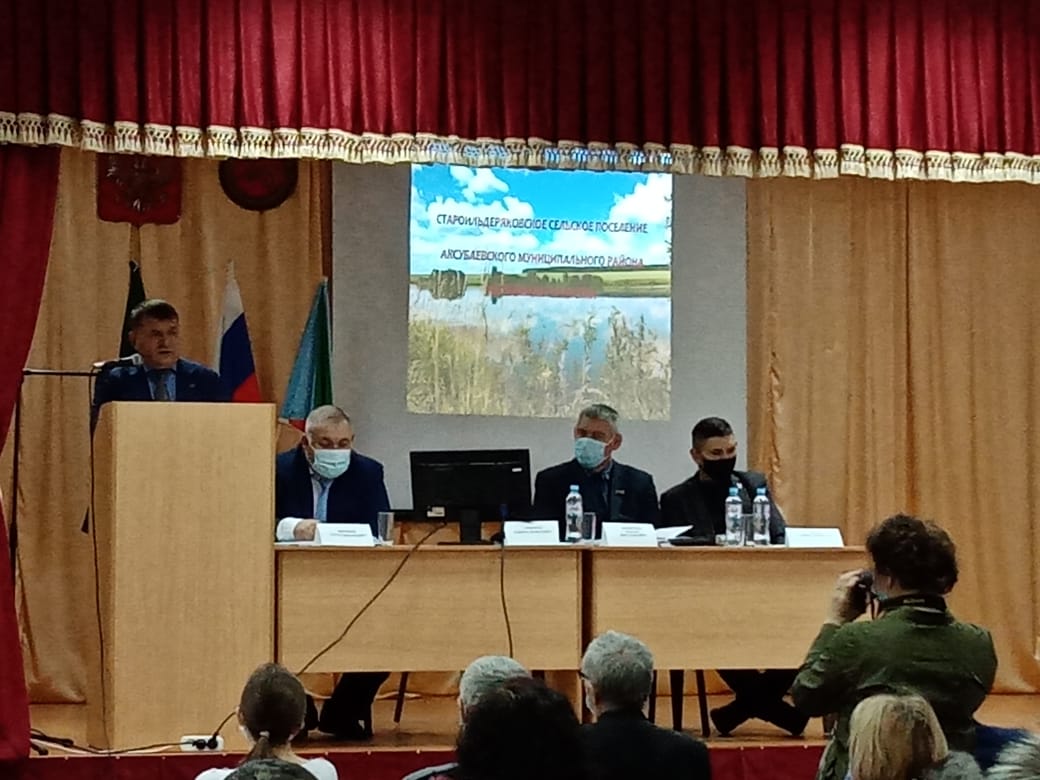 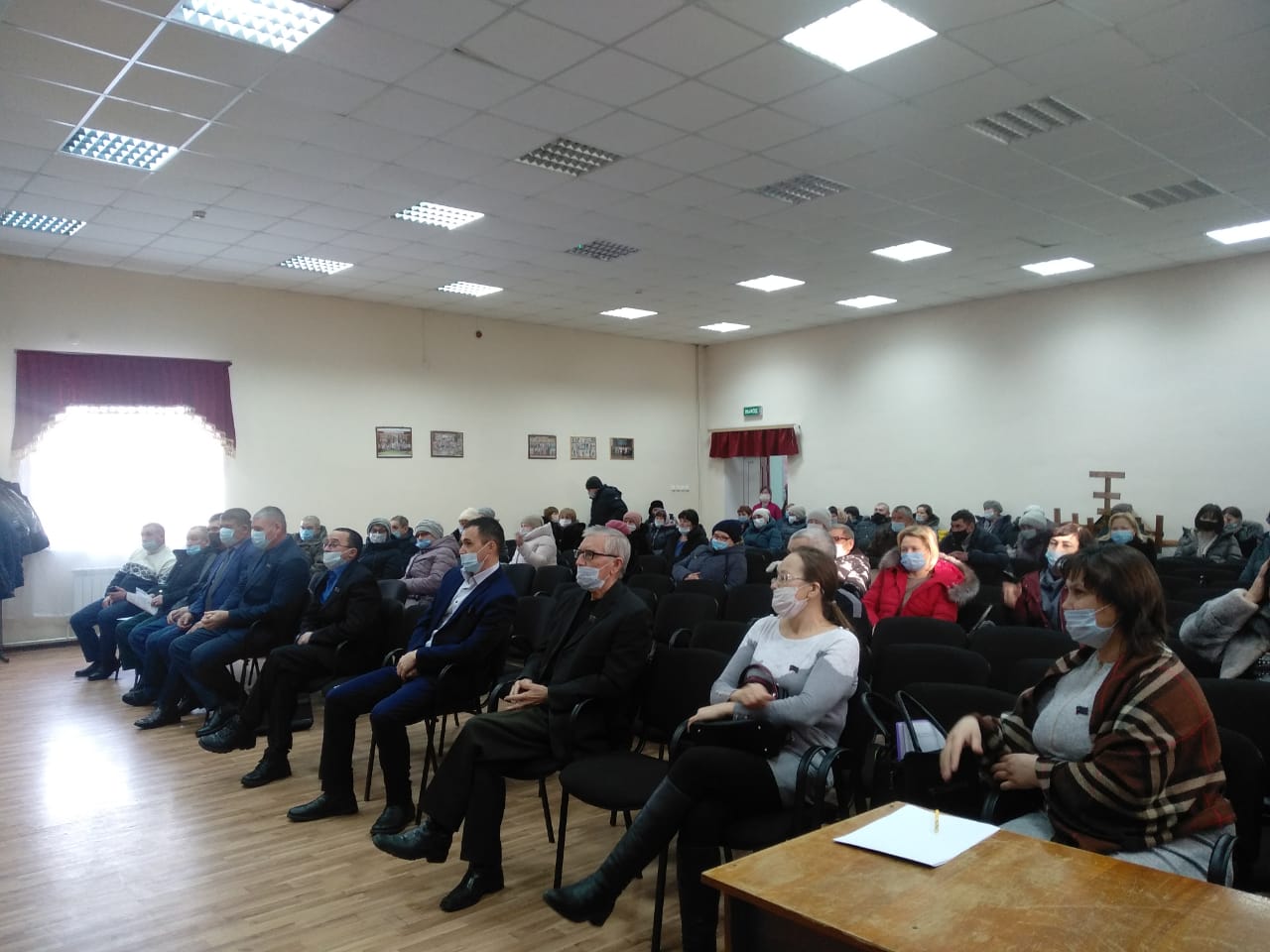 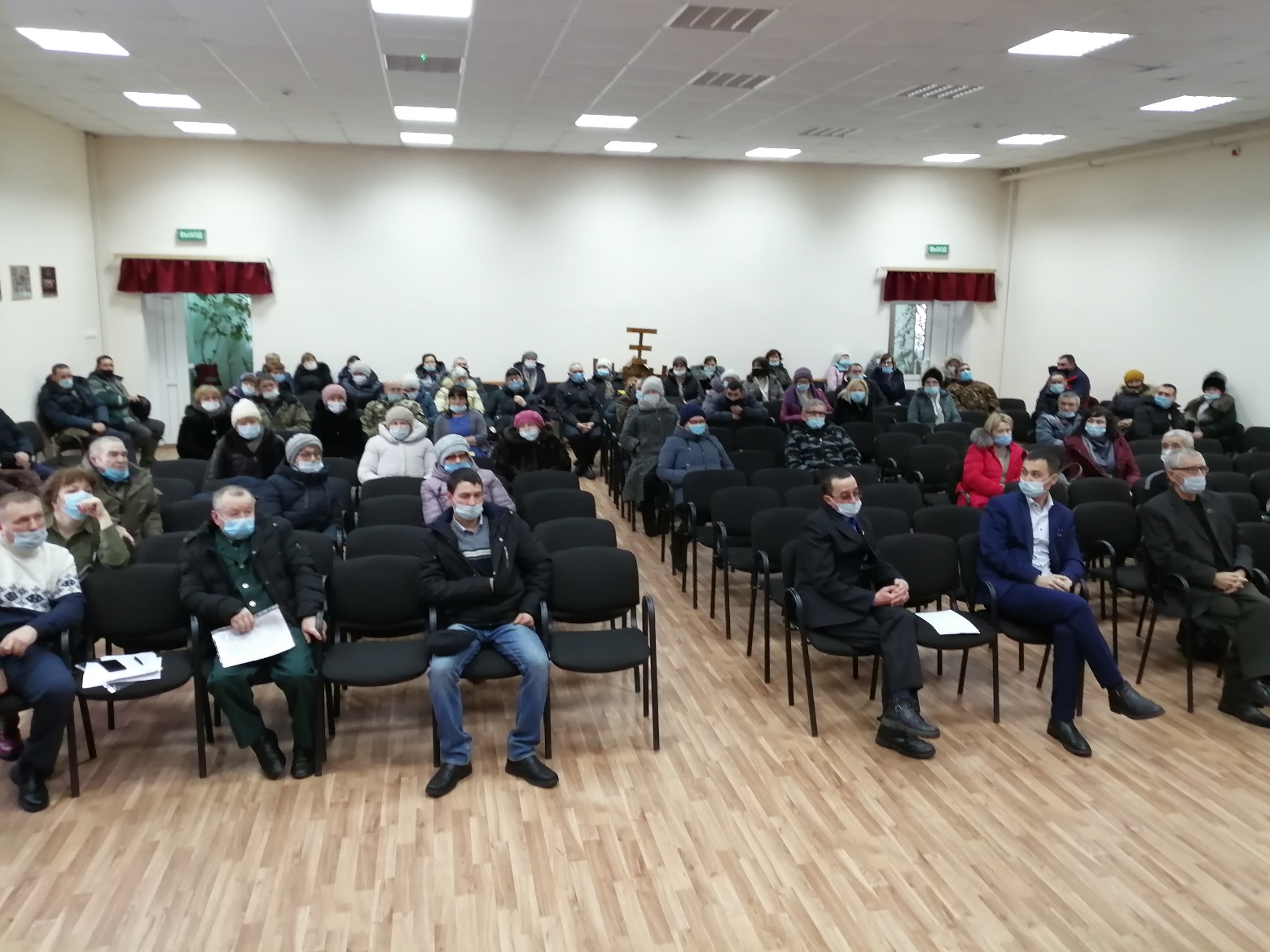 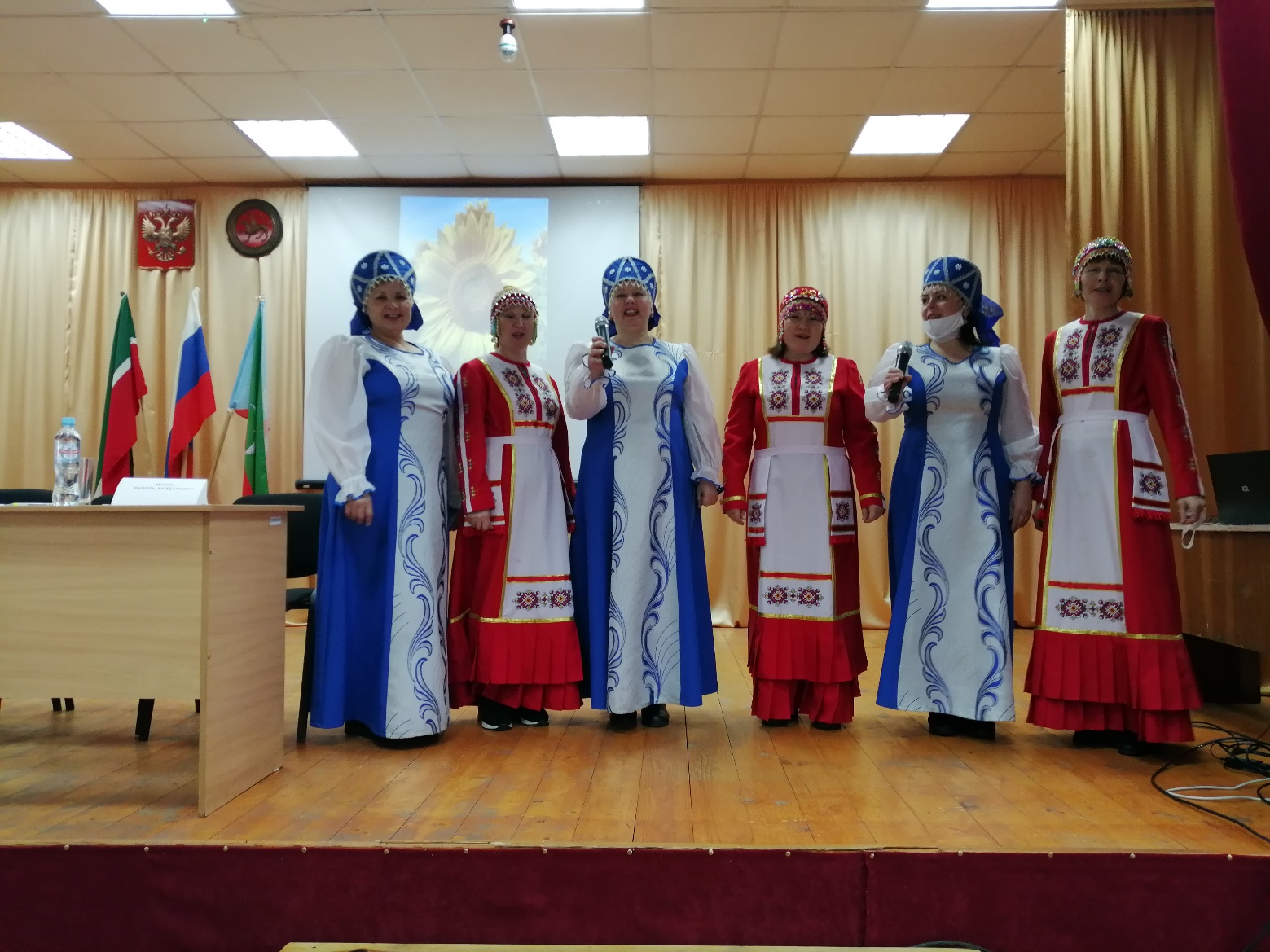 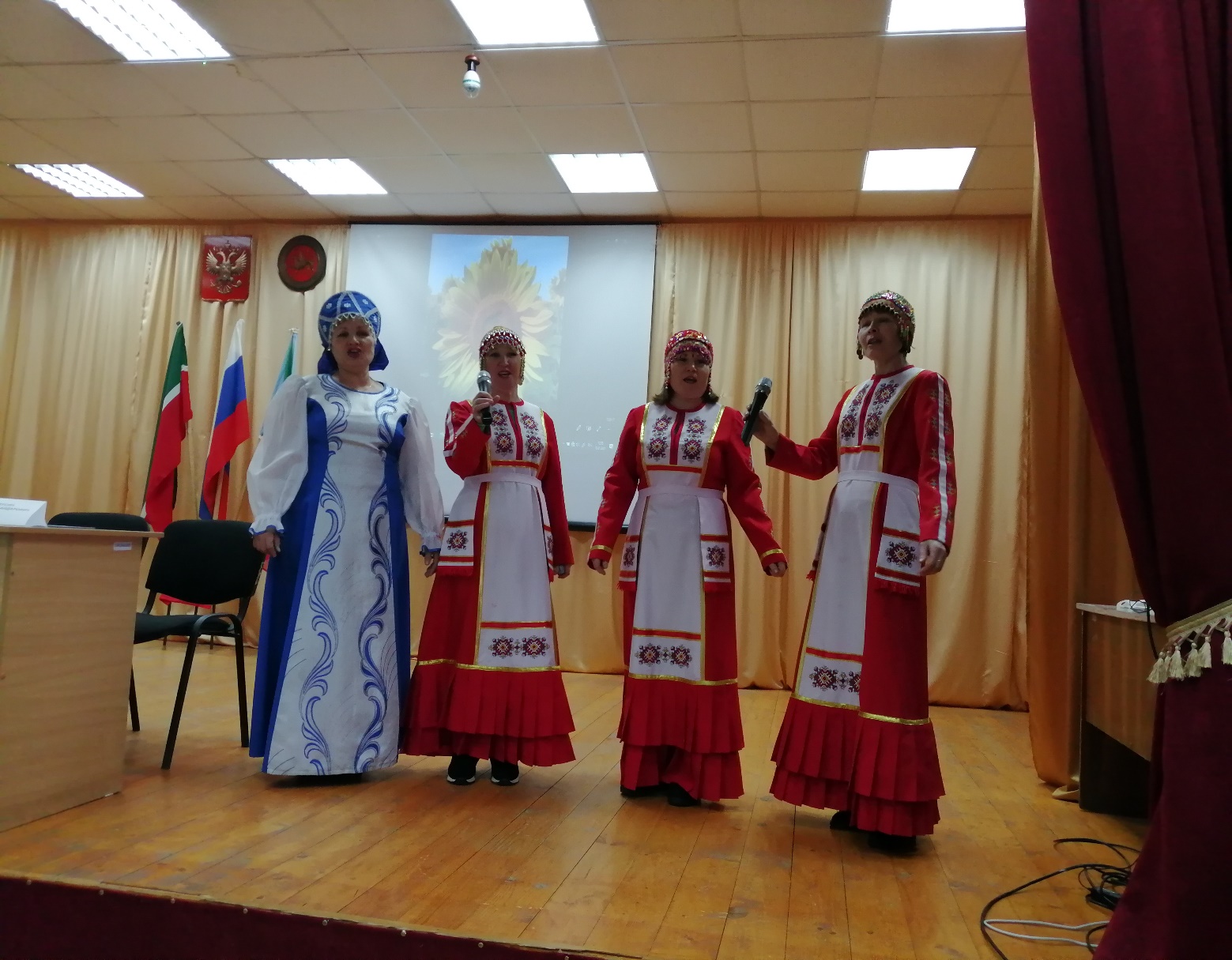 